なんと安全・安心と笑顔の宿宣言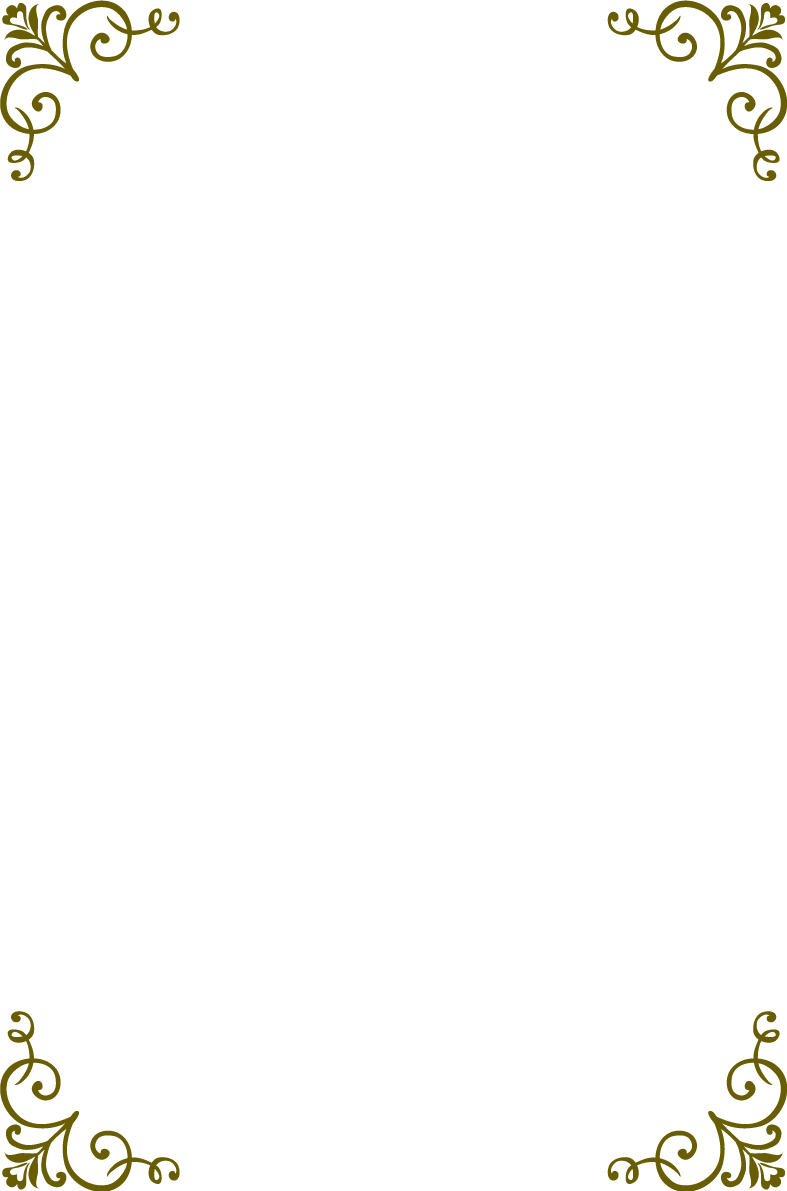 お客様と従業員の健康と安全を考え、新型コロナウイルス感染拡大防止のため、以下の取り組みを実施することを宣言します。お客様と従業員、お客様同士の接触をできるだけ避け、対人距離を確保します。➁施設内の定期的な消毒を行います。➂消毒設備を設置します。④施設及び客室の換気を行います。⑤従業員、お客様のマスク着用を徹底します。⑥お客様と従業員の健康をチェック・配慮します。⑦お客様を笑顔でお迎えいたします令和２年　　　月　　　日施 設 名：　　　　　　　　　　　　代表者名：　　　　　　　　　　　　